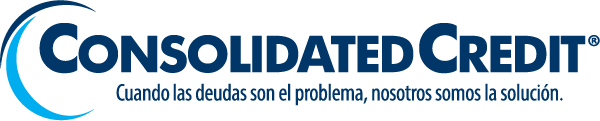 Hoja de trabajo de deudas de tarjetas de créditoTasa de interés promedio en tarjetas de crédito: ____%Monto total adeudado: $__________Pago mensual: $_________Notas adicionales: _______________________________________________Nota: Las tarjetas de crédito son deudas "rotativas", lo que significa que el requisito de pago mínimo cambia según su saldo total. Sin embargo, recomendamos establecer pagos fijos para que pueda pagar sus saldos más rápido. ¡Por eso las tarjetas de crédito son un gasto fijo!Nombre del acreedorTasa de interésSaldo actualPago mensual%$$%$$%$$%$$%$$%$$%$$